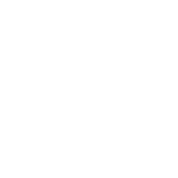 BİNGÖL İL MİLLİ EĞİTİM MÜDÜRLÜĞÜ DEĞERLER EĞİTİMİ PROJESİ 2021-2022 EĞİTİM ÖĞRETİM YILI …………… AYI FAALİYET RAPORUBİNGÖL İL MİLLİ EĞİTİM MÜDÜRLÜĞÜ DEĞERLER EĞİTİMİ PROJESİ 2021-2022 EĞİTİM ÖĞRETİM YILI …………… AYI FAALİYET RAPORUOkul AdıDeğerler Eğitimi Temsilcisinin Adı SoyadıTemsilci Telefon NumarasıDeğerler Eğitimi Kulüp Rehber Öğretmeninin Adı SoyadıKulüp Rehber Öğretmeninin Telefon NumarasıEkim ayında yapılan faaliyetler hakkında özet bilgi veriniz.(Okul öğrencilerinin ve Değerler Eğitimi Kulübü öğrencilerinin yaptığı çalışmalar, temsilcinin rolü, okul idaresinin ve öğretmenin katkıları, faaliyete katılan kişi sayısı, faaliyetin tarihi ve yeri hakkında bilgi)Doğrulama kaynakları(Fotoğraf, Video, Sosyal Medya)Faaliyetlerin görsellerine ait fotoğrafları, aşağıdaki sayfa boşluğunu geçmeyecek ve fotoğraflar için hazırlanan karelere sığacak şekilde, 4 adet fotoğraf paylaşılması beklenmektedir. Faaliyetlere ait okul web sitesinde, yerel-ulusal basında haberler ve paylaşımlar varsa, aşağıda yer alan bölüme yapılan paylaşımın ve/veya haberin linkini yazınız.Web sitesi ve/veya sosyal medya paylaşım linki